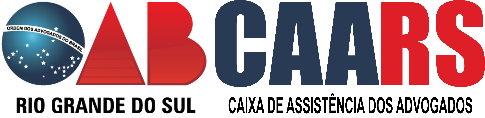 REQUERIMENTO PARA SOLICITAÇÃO DE AUXILIO ONCOLÓGICO NA CAA/RSPrezado Presidente,Eu, (nome completo)____________________________________________________________ Estado civil: ______________________________ CPF_______________ OABRS ___________E-mail________________________________________________________________________Telefones de contato (_________) _________________________________________________ 
Endereço completo:_________________________________________________________________________________________________________________ CEP_________________ na cidade de _____________________________________, REQUERER o pagamento de AUXILIO ONCOLÓGICO tendo em vista  a impossibilidade do exercício profissional  devido a patologia (especificar a doença) ________________________________ CID 10 : ______________, necessitando da aquisição de medicamentos.Caso deferido o meu pedido, informo os dados bancários para crédito: Banco ________________,agência __________________________, conta bancária nº___________________ (   ) corrente (   ) poupança, da cidade de_______________________________.Em anexo segue os documentos marcados com “x”:(    ) Cópia da Carteira da OAB/RS do (a) Advogado (a);(    ) Cópia do laudo/atestado médico atualizado de comprovação da doença e Código Internacional de Doenças – CID.(     ) Cópia da prescrição de medicamentos atualizados;(     ) Nota(s) Fiscal(is) ou (3) três orçamentos da medicação atualizado(s);(   ) Cópias dos comprovantes de rendimentos do INSS ou Certidão Negativa de recebimento de benefícios junto aquele órgão;  (    ) Cópias das últimas Declarações de Imposto de Renda da família. No caso de isentos, apresentar documentos de inexistência da declaração;(    ) Cópias de comprovante de renda da família (três últimos contracheques, RPA);(     ) Comprovante de residência.Porto Alegre, _________de _______2020.___________________________________________Assinatura do (a) requerente